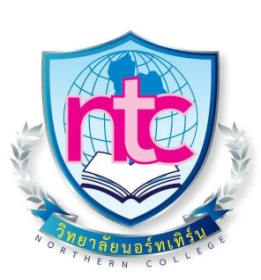 แบบฟอร์มการงด/เพิ่ม บรรยาย รายวิชาภาค ................ ปีการศึกษา ......./........... วิทยาลัยนอร์ทเทิร์นชื่ออาจารย์ผู้สอน......................................................................สังกัดคณะ/หน่วยงาน........................................................สาขาวิชา..................................................................................คณะ...................................................................................มีความจำเป็นต้อง งด / เพิ่ม บรรยายรายวิชา เพราะ ............................................................................................................................................................................................ ........................................................................................................................................................................................................................................................................................................................................................................................รายวิชาที่ งด / เพิ่ม บรรยาย ดังนี้โดยแจ้งให้นักศึกษาได้รับทราบแล้ว และจะทำการเรียนการสอนในวันที่ ......................................................................ลงชื่อ..............................…………… อาจารย์ประจำวิชา	ลงชื่อ..............................…………… หัวหน้าสาขาวิชา(.....................................................….)                             (.....................................................….)      วันที่ ........../ ........../ ..........                                         วันที่ ........../ ........../ ..........ลงชื่อ..............................…………… คณบดี			ลงชื่อ..............................…………… รองอธิการบดีฝ่ายวิชาการ(.....................................................….)                                    ( อาจารย์วีรพงษ์  สุทาวัน )      วันที่ ........../ ........../ ..........                                        วันที่ ........../ ........../ ..........รหัสวิชาชื่อวิชาวันเวลา เดิมวันเวลา เดิมวันเวลา ที่เปลี่ยนวันเวลา ที่เปลี่ยนห้องเรียนรหัสวิชาชื่อวิชาวันที่เวลาวันที่เวลาห้องเรียน